Ｋ形継手チェックシート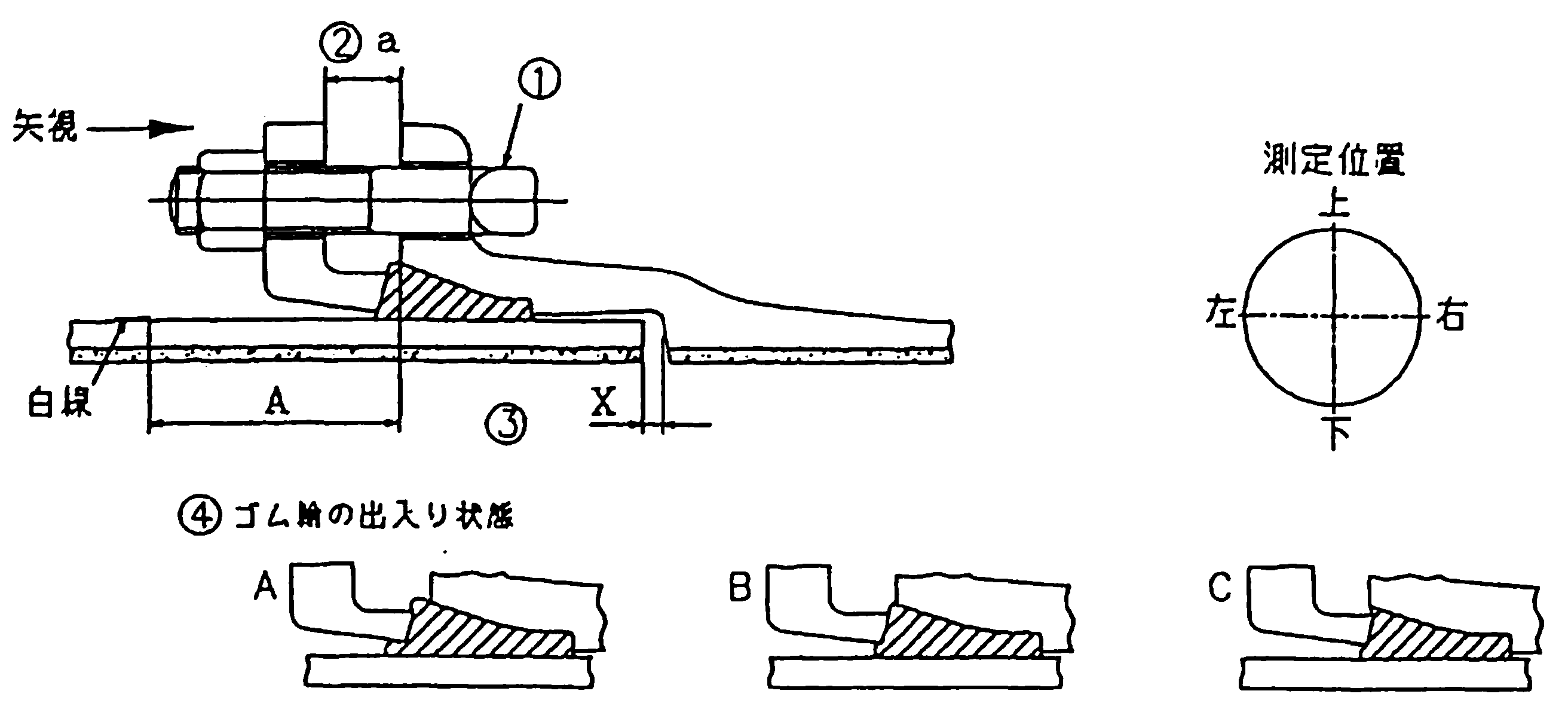 Ｋ形継手チェックシートＫ形継手チェックシートＫ形継手チェックシートＫ形継手チェックシートＫ形継手チェックシートＫ形継手チェックシートＫ形継手チェックシートＫ形継手チェックシートＫ形継手チェックシートＫ形継手チェックシートＫ形継手チェックシートＫ形継手チェックシートＫ形継手チェックシートＫ形継手チェックシートＫ形継手チェックシートＫ形継手チェックシートＫ形継手チェックシートＫ形継手チェックシート管体No.及び形状管体No.及び形状略図略図継　　　　　　　手　No.継　　　　　　　手　No.継　　　　　　　手　No.清　　　　掃清　　　　掃清　　　　掃滑　　　　剤滑　　　　剤滑　　　　剤①ボルト数数①ボルトﾄﾙｸ(N･m)ﾄﾙｸ(N･m)②押輪～受口端面間隔(a)上上②押輪～受口端面間隔(a)右右②押輪～受口端面間隔(a)下下②押輪～受口端面間隔(a)左左③受口端面～白線の間隔(A)又は胴付間隔(X)上上③受口端面～白線の間隔(A)又は胴付間隔(X)右右③受口端面～白線の間隔(A)又は胴付間隔(X)下下③受口端面～白線の間隔(A)又は胴付間隔(X)左左④ゴム輪の出入状態上上④ゴム輪の出入状態右右④ゴム輪の出入状態下下④ゴム輪の出入状態左左判　　　　　定判　　　　　定判　　　　　定※判定基準※判定基準②押輪～受口端面間隔(a) ②押輪～受口端面間隔(a) ②押輪～受口端面間隔(a) ②押輪～受口端面間隔(a) ②押輪～受口端面間隔(a) ②押輪～受口端面間隔(a) ：最大値－最小値≦5㎜（同一円周上）。：最大値－最小値≦5㎜（同一円周上）。：最大値－最小値≦5㎜（同一円周上）。：最大値－最小値≦5㎜（同一円周上）。：最大値－最小値≦5㎜（同一円周上）。：最大値－最小値≦5㎜（同一円周上）。：最大値－最小値≦5㎜（同一円周上）。：最大値－最小値≦5㎜（同一円周上）。：最大値－最小値≦5㎜（同一円周上）。：最大値－最小値≦5㎜（同一円周上）。：最大値－最小値≦5㎜（同一円周上）。③受口端面～白線の間隔(A)③受口端面～白線の間隔(A)③受口端面～白線の間隔(A)③受口端面～白線の間隔(A)③受口端面～白線の間隔(A)③受口端面～白線の間隔(A)：呼び径75～250㎜　A≦95㎜呼び径300～600㎜　A≦107㎜：呼び径75～250㎜　A≦95㎜呼び径300～600㎜　A≦107㎜：呼び径75～250㎜　A≦95㎜呼び径300～600㎜　A≦107㎜：呼び径75～250㎜　A≦95㎜呼び径300～600㎜　A≦107㎜：呼び径75～250㎜　A≦95㎜呼び径300～600㎜　A≦107㎜：呼び径75～250㎜　A≦95㎜呼び径300～600㎜　A≦107㎜：呼び径75～250㎜　A≦95㎜呼び径300～600㎜　A≦107㎜：呼び径75～250㎜　A≦95㎜呼び径300～600㎜　A≦107㎜：呼び径75～250㎜　A≦95㎜呼び径300～600㎜　A≦107㎜：呼び径75～250㎜　A≦95㎜呼び径300～600㎜　A≦107㎜：呼び径75～250㎜　A≦95㎜呼び径300～600㎜　A≦107㎜または胴付間隔または胴付間隔または胴付間隔または胴付間隔または胴付間隔または胴付間隔：X≦施工管理基準別表（胴付間隔）の値。：X≦施工管理基準別表（胴付間隔）の値。：X≦施工管理基準別表（胴付間隔）の値。：X≦施工管理基準別表（胴付間隔）の値。：X≦施工管理基準別表（胴付間隔）の値。：X≦施工管理基準別表（胴付間隔）の値。：X≦施工管理基準別表（胴付間隔）の値。：X≦施工管理基準別表（胴付間隔）の値。：X≦施工管理基準別表（胴付間隔）の値。：X≦施工管理基準別表（胴付間隔）の値。：X≦施工管理基準別表（胴付間隔）の値。④ゴム輪の出入状態④ゴム輪の出入状態④ゴム輪の出入状態④ゴム輪の出入状態④ゴム輪の出入状態④ゴム輪の出入状態：同一円周上でA、C又はA、B、Cが同時に存在しないこと。：同一円周上でA、C又はA、B、Cが同時に存在しないこと。：同一円周上でA、C又はA、B、Cが同時に存在しないこと。：同一円周上でA、C又はA、B、Cが同時に存在しないこと。：同一円周上でA、C又はA、B、Cが同時に存在しないこと。：同一円周上でA、C又はA、B、Cが同時に存在しないこと。：同一円周上でA、C又はA、B、Cが同時に存在しないこと。：同一円周上でA、C又はA、B、Cが同時に存在しないこと。：同一円周上でA、C又はA、B、Cが同時に存在しないこと。：同一円周上でA、C又はA、B、Cが同時に存在しないこと。：同一円周上でA、C又はA、B、Cが同時に存在しないこと。備　考現場代理人　　　　　　　　　　　備　考現場代理人　　　　　　　　　　　備　考現場代理人　　　　　　　　　　　備　考現場代理人　　　　　　　　　　　備　考現場代理人　　　　　　　　　　　備　考現場代理人　　　　　　　　　　　備　考現場代理人　　　　　　　　　　　備　考現場代理人　　　　　　　　　　　備　考現場代理人　　　　　　　　　　　備　考現場代理人　　　　　　　　　　　備　考現場代理人　　　　　　　　　　　備　考現場代理人　　　　　　　　　　　備　考現場代理人　　　　　　　　　　　備　考現場代理人　　　　　　　　　　　備　考現場代理人　　　　　　　　　　　備　考現場代理人　　　　　　　　　　　備　考現場代理人　　　　　　　　　　　備　考現場代理人　　　　　　　　　　　備　考現場代理人　　　　　　　　　　　